附件：参 会 回 执为便于会务安排，请于3月5日前将回执发至tuiguang4249@163.com或扫描二维码，也可传真至010-58934358报名。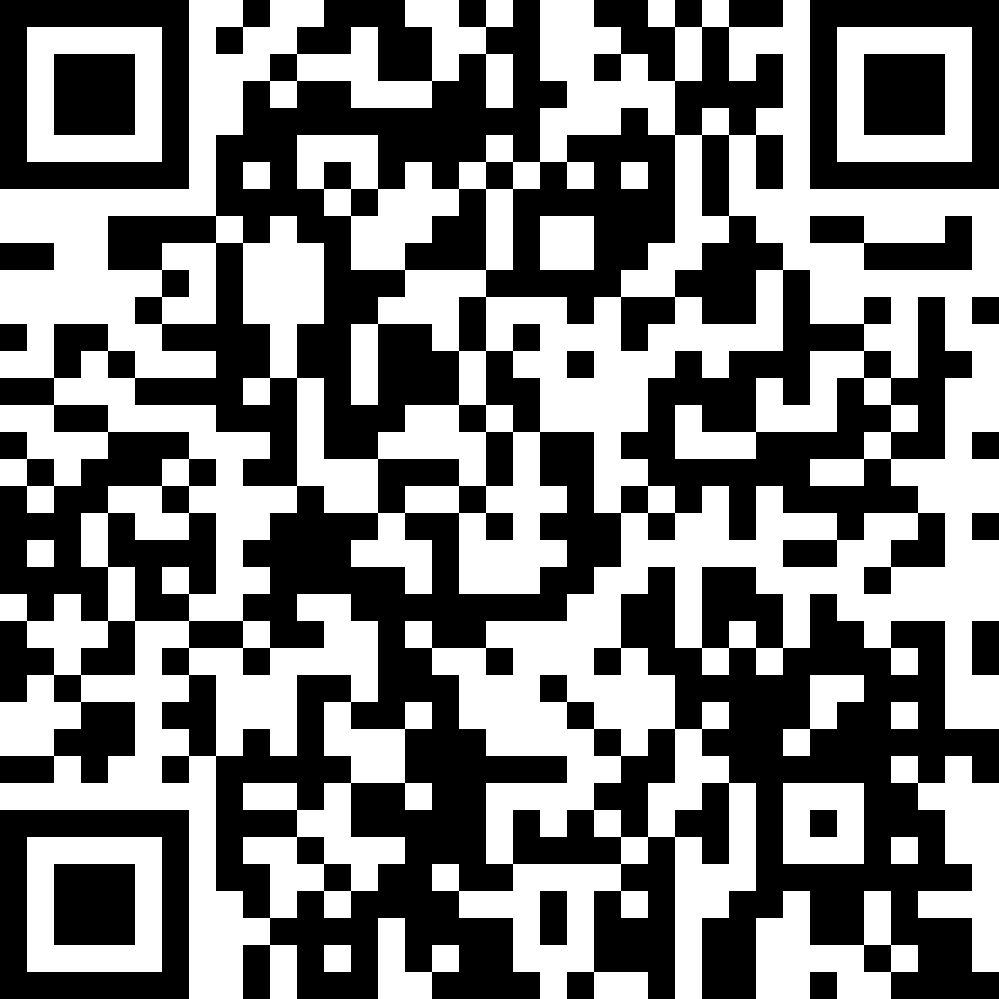 （扫描二维码报名参会）单位名称通讯地址邮 编姓  名性别职务/职称电    话E-mailE-mail住房需求      间双人间，      间单人间（房费：500元/天·间）。入住时间：3月     日，离店时间：3月     日。      间双人间，      间单人间（房费：500元/天·间）。入住时间：3月     日，离店时间：3月     日。      间双人间，      间单人间（房费：500元/天·间）。入住时间：3月     日，离店时间：3月     日。      间双人间，      间单人间（房费：500元/天·间）。入住时间：3月     日，离店时间：3月     日。      间双人间，      间单人间（房费：500元/天·间）。入住时间：3月     日，离店时间：3月     日。